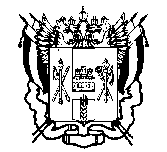 МИНИСТЕРСТВО ОБЩЕГО И ПРОФЕССИОНАЛЬНОГО ОБРАЗОВАНИЯ 
РОСТОВСКОЙ ОБЛАСТИгосударственное казённое общеобразовательное учреждение Ростовской области«Таганрогская специальная школа №1»Протокол № 1 от 15.02.2017 года                15.02.2017г. состоялось заседание экспертной школьной комиссии  по распределению стимулирующей  надбавки за результативность и качество работы по организации образовательного процесса  и премии в январе 2017 года  в составе Боровских Е.В., Петровой Е.В., Нецветай Е.В., Молчановой Н.Е., Кожокарь Е.Е.,  Клевитовой Е.Д.       Члены комиссии решили распределить сумму в размере 46.983 рубля  на  педагогов за работу по следующим направлениям:Участие в коллективных педагогических проектахНецветай Е.В.- 3000р.(  три тысячи рублей)Ковалёва Е.В.- 3000р.(  три тысячи рублей)Степанова И.А.- 3000р.(  три тысячи рублей)Хасаншина Г.П.- 3000р.(  три тысячи рублей)ТарасенкоТ.В.- 3000р.(  три тысячи рублей)Переломова Е.В.- 3000р.(  три тысячи рублей)Долгая Ю.А.- 3000р.(  три тысячи рублей)Карнаух О.- 3000р.(  три тысячи рублей)Веревкина О.С.- 3000р.(  три тысячи рублей)Иваненко Н.П.- 3000р.(  три тысячи рублей)Реализация дополнительных проектов Горбова И.Ю.-  5000 (пять тысяч рублей)Нецветай Е.В.- 1000р. (одна тысяча рублей)Кожокарь Е.Е.-  1000р. (одна тысяча рублей)Веревкина О.С.- 1000р. (одна тысяча рублей)Ганжа Н.С.- 1000р. (одна тысяча рублей)Работа в ШКМПкПереломова Е.В.- 1.483Реализация мероприятий, обеспечивающих взаимодействие с учащимися и родителями Кожокарь Е.Е.-  1000р. (одна тысяча рублей)Зубченко  В.С.- 1000р. (одна тысяча рублей) Повышение квалификации посредством курсовой подготовки Карнаух  О.С.- 1.500(одна тысяча пятьсот рублей)Кожокарь Е.Е.- 3000р.(  три тысячи рублей)Председатель комиссии :___________________      Боровских Е.В.МИНИСТЕРСТВО ОБЩЕГО И ПРОФЕССИОНАЛЬНОГО ОБРАЗОВАНИЯ 
РОСТОВСКОЙ ОБЛАСТИгосударственное казённое общеобразовательное учреждение Ростовской области«Таганрогская специальная школа №1»Протокол № 2 от 16.02.2017 года                16.02.2017г. состоялось заседание экспертной школьной комиссии  по распределению стимулирующей  надбавки за результативность и качество работы по организации образовательного процесса  и премии в феврале 2017 года  в составе Боровских Е.В., Петровой Е.В., Нецветай Е.В., Молчановой Н.Е., Кожокарь Е.Е., Клевитовой Е.Д.       Члены комиссии решили распределить сумму в размере 46.983 рублей  на  педагогов за работу по следующим направлениям:Участие в коллективных педагогических проектахТарасенкоТ.В.- 5000 (пять тысяч рублей)Долгая Ю.А.- 5000 (пять тысяч рублей)Ганжа Н.С.- 5000 (пять тысяч рублей)Веревкина О.С.- 5000 (пять тысяч рублей)Молчанова Н.Е.- 5000 (пять тысяч рублей)Каленик Г.В.-  5000 (пять тысяч рублей)Горбова И.Ю.-  5000 (пять тысяч рублей)Реализация дополнительных проектов Клевитова Е.Д.- 3000 (три тысячи рублей)Кожокарь Е.Е.-  3000 (три тысячи рублей)Петрова Е.Г.- 3000 (три тысячи рублей)Дикая Е.М.- 1000р. (одна тысяча рублей)Реализация мероприятий, обеспечивающих взаимодействие с учащимися и родителями Кожокарь Е.Е.-  1000р. (одна тысяча рублей)Зубченко  В.С.- 983р. (девятьсот восемьдесят три рубля)Председатель комиссии :___________________      Боровских Е.В.МИНИСТЕРСТВО ОБЩЕГО И ПРОФЕССИОНАЛЬНОГО ОБРАЗОВАНИЯ 
РОСТОВСКОЙ ОБЛАСТИгосударственное казённое общеобразовательное учреждение Ростовской области«Таганрогская специальная школа №1»Протокол № 3 от 24.03.2017 года                24.03.2017г. состоялось заседание экспертной школьной комиссии  по распределению стимулирующей  надбавки за результативность и качество работы по организации образовательного процесса  и премии в марте 2017 года  в составе Боровских Е.В., Петровой Е.В., Нецветай Е.В., Молчановой Н.Е., Кожокарь Е.Е., Клевитовой Е.Д.       Члены комиссии решили распределить сумму в размере 49.255 рублей  на  педагогов за работу по следующим направлениям:Участие в коллективных педагогических проектахКожокарь Е.Е.-  3000 (три тысячи рублей)Петрова Е.Г.- 3000 (три тысячи рублей)Клевитова Е.Д.- 3000 (три тысячи рублей)Молчанова Н.Е.- 3000 (три тысячи рублей)Каленик С.В.-  5000 (пять тысяч рублей)Балдина В.А.-  5000 (пять тысяч рублей)Реализация дополнительных проектов Кожокарь Е.Е.-  2000 (две тысячи рублей)Петрова Е.Г.- 2000 (две тысячи рублей)Веревкина О.С.- 2000 (две тысячи рублей)Горбова И.Ю.- 2000 (две тысячи рублей)Ковалёва Е.В.- 2000 (две тысячи рублей)Нецветай Е.В.- 2000 (две тысячи рублей)Хасаншина Г.П.- 2000 (две тысячи рублей)Степанова И.А.- 2000 (две тысячи рублей)Ганжа Н.С.- 2000 (две тысячи рублей)Иваненко Н.П.- 5000 (пять тысяч рублей)Дикая Е.М.- 2255 (две тысяч двести пятьдесят пять рублей)Реализация мероприятий, обеспечивающих взаимодействие с учащимися и родителями Кожокарь Е.Е.-  1000 (одна тысяча рублей)Работа в ШКМПкПереломова Е.В.-  1000 (одна тысяча рублей)Председатель комиссии:___________________      Боровских Е.В.МИНИСТЕРСТВО ОБЩЕГО И ПРОФЕССИОНАЛЬНОГО ОБРАЗОВАНИЯ 
РОСТОВСКОЙ ОБЛАСТИгосударственное казённое общеобразовательное учреждение Ростовской области«Таганрогская специальная школа №1»Протокол № 4 от 25.04.2017 года                25.04.2017г. состоялось заседание экспертной школьной комиссии  по распределению стимулирующей  надбавки за результативность и качество работы по организации образовательного процесса  и премии в апреле 2017 года  в составе Боровских Е.В., Петровой Е.В., Нецветай Е.В., Молчановой Н.Е., Степановой И.А.       Члены комиссии решили распределить сумму в размере 48.455 рублей  на  педагогов за работу по следующим направлениям:Участие в коллективных педагогических проектахПереломова Е.В.-  3000 (три тысячи рублей)Ганжа Н.С.-  3000 (три тысячи рублей)Молчанова Н.Е.- 3000 (три тысячи рублей)Иваненко Н.П. - 2000 (две тысячи рублей)Верёвкина О.С.- 2000 (две тысячи рублей)Долгая Ю.А.- 2000 (две тысячи рублей)Ковалёва Е.В.-  1000 (одна тысяча рублей)Петрова Е.Г.- 1000 (одна тысяча рублей)Абалмасов Б.П.-  5000 (пять тысяч рублей)Реализация дополнительных проектов Горбова И.Ю.- 1955(одна тысяча девятьсот пятьдесят пять рублей)Молчанова Н.Е.- 5000 (пять тысяч рублей)Организация и проведение промежуточной  аттестации учащихся Петрова Е.Г. – 3000 (три тысячи рублей)Дикая Е.М.-  3.000(одна тысяча рублей)Степанова И.А.- 3000 (три тысячи рублей)Балдина В. А. - 3.000(три  тысячи рублей)Карнаух О.С. - 3000 (три тысячи рублей)Повышение квалификации посредством курсовой подготовкиКожокарь Е.Е.-  4500 (четыре тысячи пятьсот рублей)Председатель комиссии:___________________      Боровских Е.В.МИНИСТЕРСТВО ОБЩЕГО И ПРОФЕССИОНАЛЬНОГО ОБРАЗОВАНИЯ 
РОСТОВСКОЙ ОБЛАСТИгосударственное казённое общеобразовательное учреждение Ростовской области«Таганрогская специальная школа №1»Протокол № 5 от 24.05.2017 года                24.05.2017г. состоялось заседание экспертной школьной комиссии  по распределению стимулирующей  надбавки за результативность и качество работы по организации образовательного процесса  и премии в мае 2017 года  в составе Боровских Е.В., Петровой Е.В., Нецветай Е.В., Молчановой Н.Е., Степановой И.А.       Члены комиссии решили распределить сумму в размере 48.983 рубля  на  педагогов за работу по следующим направлениям:Участие в коллективных педагогических проектахСтепанова И.А.-  2000 (две тысячи рублей)Каленик С.В.-  2000 (две тысячи рублей)Иваненко Н.П. - 3000 (три  тысячи рублей)Хасаншина Г.П.- 3983 (три тысячи четыреста пятьдесят пять рублей)Верёвкина О.С.- 1000 (одна тысяча рублей)Реализация дополнительных проектов Петрова Е.Г.- 5000 (пять тысяч рублей)Кожокарь Е.Е.- 5000 (пять тысяч рублей)Нецветай Е.В.- 5000 (пять тысяч рублей)Организация и проведение промежуточной  аттестации учащихся Хасаншина Г.П. – 5000 (пять тысяч рублей)Каленик Г.В.- 5000 (пять тысяч рублей)Степанова И.А.- 5000 (пять тысяч рублей)Ганжа Н.С - 3.000(три  тысячи рублей)Долгая Ю.А - 3000 (три тысячи рублей)Реализация мероприятий, обеспечивающих взаимодействие с учащимися и родителями Кожокарь Е.Е.-  1000р. (одна тысяча рублей)Председатель комиссии:___________________      Боровских Е.В.МИНИСТЕРСТВО ОБЩЕГО И ПРОФЕССИОНАЛЬНОГО ОБРАЗОВАНИЯ 
РОСТОВСКОЙ ОБЛАСТИгосударственное казённое общеобразовательное учреждение Ростовской области«Таганрогская специальная школа №1»Протокол № 6 от 14.06.2017 года                14.06.2017г. состоялось заседание экспертной школьной комиссии  по распределению стимулирующей  надбавки за результативность и качество работы по организации образовательного процесса  и премии в июне 2017 года  в составе Боровских Е.В., Петровой Е.В., Нецветай Е.В., Молчановой Н.Е., Степановой И.А.       Члены комиссии решили распределить сумму в размере 48.957 рублей  на  педагогов за работу по следующим направлениям:Участие в коллективных педагогических проектахИваненко Н.П. - 3000 (три  тысячи рублей)Верёвкина О.С.- 3000 (три  тысячи рублей)Дикая Е.М.-  2000 (две тысячи рублей)Реализация дополнительных проектов Петрова Е.Г.- 3000 (три  тысячи рублей)Переломова Е.В. -3000 (три  тысячи рублей)Каленик С.В.- 3000 (три  тысячи рублей)Клевитова Е.Д.- 5000 (пять тысяч рублей)Балдина В.А.- 5000 (пять тысяч рублей)Горбова И.Ю.- 1957 (одна тысяча девятьсот пятьдесят семь рублей)Организация и проведение ГИА учащихся Иваненко Н.П. – 5000 (пять тысяч рублей)Долгая Ю.А -5000 (пять тысяч рублей)Реализация мероприятий, обеспечивающих взаимодействие с учащимися и родителями Кожокарь Е.Е.-  1000р. (одна тысяча рублей)Работа в ШКМПкПереломова Е.В.-  1000 (одна тысяча рублей)Работа в школьной комиссии  по распределению стимулирующей  надбавки за результативность и качество работыПетрова Е.Г.- 2000 (две тысячи рублей)Молчанова Н.Е. - 2000 (две тысячи рублей)Нецветай Е.В. - 2000 (две тысячи рублей)Кожокарь Е.Е.-  2000 (две тысячи рублей)Председатель комиссии:___________________      Боровских Е.В.МИНИСТЕРСТВО ОБЩЕГО И ПРОФЕССИОНАЛЬНОГО ОБРАЗОВАНИЯ 
РОСТОВСКОЙ ОБЛАСТИгосударственное казённое общеобразовательное учреждение Ростовской области«Таганрогская специальная школа №1»Протокол № 7 от 22.09.2017 года                22.09.2017г. состоялось заседание экспертной школьной комиссии  по распределению стимулирующей  надбавки за результативность и качество работы по организации образовательного процесса  и премии в сентябре 2017 года  в составе Боровских Е.В., Саламатиной И.С., Петровой Е.В., Нецветай Е.В., Молчановой Н.Е., Степановой И.А.       Члены комиссии решили распределить сумму в размере 49.825 рублей  на  педагогов за работу по следующим направлениям:Участие в коллективных педагогических проектахХасаншина Г.П. - 3000 (три  тысячи рублей)Степанова И.А.- 3000 (три  тысячи рублей)Каленик С.В.-  3000 (три  тысячи рублей)Каленик Г.В.-3000 (три  тысячи рублей)Горбова И.Ю.- 3000 (три  тысячи рублей)Дикая Е.М.- 3000 (три  тысячи рублей)Балдина В.А.- 3000 (три  тысячи рублей)Ганжа Н.С.- 3000 (три  тысячи рублей)Долгая Ю.А - 3000 (три  тысячи рублей)Саламатина И.С.- 3000 (три  тысячи рублей)Реализация дополнительных проектов Молчанова Н.Е.- 5000 (пять тысяч рублей)Нецветай Е.В.  -5000 (пять тысяч рублей)Карнаух О.С.- 5000 (пять тысяч рублей)Горбова И.Ю.- 1825 (одна тысяча восемьсот двадцать пять  рублей)Дикая Е.М.- 1000 (одна тысяча рублей)Совершенствование профессионального мастерства молодым специалистамКорнеева М.С.-   1000р. (одна тысяча рублей)Жусов А.Ю.-   1000р. (одна тысяча рублей)Председатель комиссии:___________________      Боровских Е.В.МИНИСТЕРСТВО ОБЩЕГО И ПРОФЕССИОНАЛЬНОГО ОБРАЗОВАНИЯ 
РОСТОВСКОЙ ОБЛАСТИгосударственное казённое общеобразовательное учреждение Ростовской области«Таганрогская специальная школа №1»Протокол № 8 от 27.10.2017 года                27.10.2017г. состоялось заседание экспертной школьной комиссии  по распределению стимулирующей  надбавки за результативность и качество работы по организации образовательного процесса  и премии в октябре 2017 года  в составе Боровских Е.В., Саламатиной И.С., Петровой Е.В., Нецветай Е.В., Молчановой Н.Е., Степановой И.А.       Члены комиссии решили распределить сумму в размере 49.803 рубля  на  педагогов за работу по следующим направлениям:Участие в коллективных педагогических проектахКаленик Г.В.-2000 (две  тысячи рублей)Петрова Е.Г.- 3.303(три  тысячи триста три рубля)Повышение квалификации посредством курсовой подготовкиИваненко Н.П. - 5000 (пять тысяч рублей)Степанова И.А.- 4000 (четыре  тысячи рублей)Каленик С.В.-  1.500 (одна тысяча пятьсот  рублей)Каленик Г.В.-2000 (две  тысячи рублей)Молчанова Н.Е.- 3000 (три  тысячи рублей)Нецветай Е.В.- 3000 (три  тысячи рублей)Реализация дополнительных проектов Верёвкина О.С.- 5000 (пять тысяч рублей)Ковалёва Е.В. -5000 (пять тысяч рублей)Долгая Ю.А.-   1000р. (одна тысяча рублей)Саламатина И.С.- 1000р. (одна тысяча рублей)Совершенствование профессионального мастерства молодым специалистамКорнеева М.С.-   1000р. (одна тысяча рублей)Жусов А.Ю.-   1000р. (одна тысяча рублей)Работа в ШКМПкНецветай Е.В.- 2000 (две  тысячи рублей)Каленик Г.В.- 2000 (две  тысячи рублей)Петрова Е.Г.- 2000 (две  тысячи рублей)Молчанова Н.Е.- 1000р. (одна тысяча рублей)Степанова И.А.- 1000р. (одна тысяча рублей)Верёвкина О.С.- 1000р. (одна тысяча рублей)Клевитова Е.Д.- 1000р. (одна тысяча рублей)Тарасенко Т.В.- 1000р. (одна тысяча рублей)Иваненко Н.П.- 1000р. (одна тысяча рублей)Председатель комиссии:___________________      Боровских Е.В.МИНИСТЕРСТВО ОБЩЕГО И ПРОФЕССИОНАЛЬНОГО ОБРАЗОВАНИЯ 
РОСТОВСКОЙ ОБЛАСТИгосударственное казённое общеобразовательное учреждение Ростовской области«Таганрогская специальная школа №1»Протокол № 9 от 23.11.2017 года                23.11.2017г. состоялось заседание экспертной школьной комиссии  по распределению стимулирующей  надбавки за результативность и качество работы по организации образовательного процесса  и премии в ноябре 2017 года  в составе Боровских Е.В., Саламатиной И.С., Петровой Е.В., Нецветай Е.В., Молчановой Н.Е., Степановой И.А.       Члены комиссии решили распределить сумму в размере 49.665 рублей  на  педагогов за работу по следующим направлениям:Участие в коллективных педагогических проектахКаленик Г.В.- 1000р. (одна тысяча рублей)Клевитова Е.Д.- 1000р. (одна тысяча рублей)Иваненко Н.П. - 1000р. (одна тысяча рублей)Степанова И.А.- 1000р. (одна тысяча рублей)Верёвкина О.С.- 1000р. (одна тысяча рублей)Дикая Е.М.- 1000р. (одна тысяча рублей)Хасаншина Г.П. - 1000р. (одна тысяча рублей)Саламатина И.С.- 665р.(шестьсот шестьдесят пять рублей)Повышение квалификации посредством курсовой подготовкиБалдина В.А.- 4000 (четыре  тысячи рублей)Жусов А.Ю. - 4000 (четыре  тысячи рублей)Реализация дополнительных проектов Каленик Г.В.- 5000 (пять тысяч рублей)Тарасенко Т.В.- 5000 (пять тысяч рублей)Каленик С.В.- 3000 (три  тысячи рублей)Хасаншина Г.П. - 3000 (три  тысячи рублей)Дикая Е.М.- 1000р. (одна тысяча рублей)Совершенствование профессионального мастерства молодым специалистамКорнеева М.С.-   1000р. (одна тысяча рублей)Жусов А.Ю.-   1000р. (одна тысяча рублей)Участие в разработке и реализации основной образовательной программыПетрова Е.Г.- 3000 (три  тысячи рублей)Молчанова Н.Е.- 3000 (три  тысячи рублей)Верёвкина О.С.- 3000 (три  тысячи рублей)Ганжа Н.С.- 3000 (три  тысячи рублей) Иваненко Н.П.- 3000 (три  тысячи рублей)Председатель комиссии:___________________      Боровских Е.В.МИНИСТЕРСТВО ОБЩЕГО И ПРОФЕССИОНАЛЬНОГО ОБРАЗОВАНИЯ 
РОСТОВСКОЙ ОБЛАСТИгосударственное казённое общеобразовательное учреждение Ростовской области«Таганрогская специальная школа №1»Протокол № 10 от 18.12.2017года                18.12.2017г. состоялось заседание экспертной школьной комиссии  по распределению стимулирующей  надбавки за результативность и качество работы по организации образовательного процесса  и премии в декабре 2017 года  в составе Боровских Е.В., Петровой Е.В., Нецветай Е.В., Молчановой Н.Е., Саламатиной И.С., Степановой И.А.       Члены комиссии решили распределить сумму в размере 49.697 рублей  на  педагогов за работу по следующим направлениям:Участие в коллективных педагогических проектахНецветай Е.В.- 2000р.(  две тысячи рублей)Ковалёва Е.В.- 2000р.(  две тысячи рублей)Степанова И.А.- 2000р.(  две тысячи рублей)Хасаншина Г.П.- 2000р.(  две тысячи рублей)Молчанова Н.Е.- 2000р.(  две тысячи рублей)Каленик Г.В.- 2000р.(  две тысячи рублей)ТарасенкоТ.В.- 2000р.(  две тысячи рублей)Переломова Е.В.- 2000р.(  две тысячи рублей)Горбова И.Ю.- 2000р.(  две тысячи рублей)Жусов А.Ю.- 2000р.(  две тысячи рублей)Дикая Е.М.- 2000р.(  две тысячи рублей)Каленик С.В.- 2000р.(  две тысячи рублей)Клевитова Е.Д.- 2000р.(  две тысячи рублей)Долгая Ю.А.- 2000р.(  две тысячи рублей)Саламатина И.С..-  2000р.(  две тысячи рублей)Мальцева Е.А.- 2000р.(  две тысячи рублей)Карнаух О.- 2000р.(  две тысячи рублей)Веревкина О.С.- 2000р.(  две тысячи рублей)Петрова Е.Г.- 2000р.(  две тысячи рублей)Иваненко Н.П.- 2000р.(  две тысячи рублей)Ганжа Н.С.- 2000р.(  две тысячи рублей)Балдина В.А. -2000р.(  две тысячи рублей)Ерохина Т.М.- 2000р.(  две тысячи рублей)Корнеева М.С.- 2000р.(  две тысячи рублей)   Совершенствование профессионального мастерства молодым специалистамКорнеева М.С.-   850р. (восемьсот пятьдесят рублей)Жусов А.Ю.-   847р. (восемьсот сорок семь рублей)Председатель комиссии :___________________      Боровских Е.В.